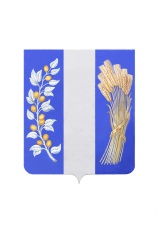 СОВЕТ ДЕПУТАТОВ МУНИЦИПАЛЬНОГО ОБРАЗОВАНИЯ«БИЧУРСКИЙ РАЙОН» РЕСПУБЛИКИ БУРЯТИЯ БУРЯАД УЛАСАЙ «БЭШҮҮРЭЙ АЙМАГ» ГЭҺЭН НЮТАГАЙ ЗАСАГАЙ БАЙГУУЛАМЖЫН ҺУНГАМАЛНУУДАЙ ЗҮБЛЭЛ_____________________________________________________________РЕШЕНИЕот «19» мая 2023 г.                                                                                     № 525О даче согласия на принятие имущества в собственность Муниципального образования «Бичурский район», передаваемого из государственной собственности Республики БурятияВ целях обеспечения экономической самостоятельности Муниципального образования «Бичурский район», исполнения полномочий, определенных Федеральным законом от 06.10.2003 № 131-ФЗ «Об общих принципах организации местного самоуправления в Российской Федерации», в соответствии с пунктами 1, 2 части 2 статьи 3, со статьей 10 Закона Республики Бурятия от 24.02.2004 № 637-III «О передаче объектов государственной собственности Республики Бурятия в иную государственную или муниципальную собственность и приеме объектов иной государственной или муниципальной собственности в государственную собственность Республики Бурятия или собственность муниципальных образований в Республике Бурятия», Совет депутатов муниципального образования «Бичурский район» Республики Бурятия решил:1. Дать согласие на принятие имущества в собственность Муниципального образования «Бичурский район», передаваемого из государственной собственности Республики Бурятия, согласно приложению 1 к настоящему решению.2. Опубликовать (обнародовать) настоящее решение на информационных стендах Администрации муниципального образования «Бичурский район» Республики Бурятия и разместить на официальном сайте МО «Бичурский район» в сети Интернет.3. Настоящее решение вступает в силу со дня его официального опубликования (обнародования).4. Контроль за исполнением настоящего решения возложить на Совет депутатов муниципального образования «Бичурский район» Республики Бурятия.Председатель Совета депутатов                                   МО «Бичурский район» РБ                                                                    А.У. СлепнёвПриложение № 1к решению Совета депутатов МО «Бичурский район» РБот «19» мая 2023 г. № 525Перечень имущества, принимаемогоиз государственной собственности Республики Бурятия в собственность Муниципального образования «Бичурский район»№№ п/пПолное наименование организацииАдрес местонахождения организации; ИНН организацииНаименование имуществаКоличество (шт.)Цена (руб.)Общая стоимость имущества (руб.)Приказ 1585 от 13.12.2022Приказ 1585 от 13.12.2022Приказ 1585 от 13.12.20221Министерство образования и науки Республики Бурятия670001,           Республика Бурятия, г. Улан-Удэ, ул. Коммунистическая, 47, ИНН 323057290Дылыкова Р.С. и др. Yзэглэл. hуралсалай ном. 1класс/Букварь Учебник 1 класс10264,002 640,002Министерство образования и науки Республики Бурятия670001,           Республика Бурятия, г. Улан-Удэ, ул. Коммунистическая, 47, ИНН 323057290Дылыкова Р.С. и др. Yзэглэл. Багшын ном. 1класс/Букварь Книга для учителя 1класс5565,472 827,353Министерство образования и науки Республики Бурятия670001,           Республика Бурятия, г. Улан-Удэ, ул. Коммунистическая, 47, ИНН 323057290Дылыкова Р.С. и др. Мyшэхэн. Багшын ном. 1кл./Звездочка. Книга для учителя. 1кл.5209,131 045,654Министерство образования и науки Республики Бурятия670001,           Республика Бурятия, г. Улан-Удэ, ул. Коммунистическая, 47, ИНН 323057290Дылыкова Р.С. и др. Буряад хэлэн.hуралсалай ном. 1кл./Бурятский язык. Учеб. 1кл.10137,001 370,005Министерство образования и науки Республики Бурятия670001,           Республика Бурятия, г. Улан-Удэ, ул. Коммунистическая, 47, ИНН 323057290Дылыкова Р.С. и др. Буряад хэлэн.Багшын ном.1кл./Бурят.язык.Книга д/учителя 1кл.5299,001 495,006Министерство образования и науки Республики Бурятия670001,           Республика Бурятия, г. Улан-Удэ, ул. Коммунистическая, 47, ИНН 323057290Гунжитова Г-Х.Ц. и др.  Амар мэндэ-э! Начальный курс бур.языка 1 год обучения16200,003 200,00приказ №517 от 11.04.2023приказ №517 от 11.04.20237Министерство образования и науки Республики Бурятия670001,           Республика Бурятия, г. Улан-Удэ, ул. Коммунистическая, 47, ИНН 323057290Дылыкова Р.С. и др. Мyшэхэн..hуралсалай ном. 1кл./Звездочка. Учебник. 1кл.10101,401 014,008Министерство образования и науки Республики Бурятия670001,           Республика Бурятия, г. Улан-Удэ, ул. Коммунистическая, 47, ИНН 323057290Дылыкова Р.С. и др. Буряад хэлэн.hуралсалай ном. 5кл./Бурятский язык. Учеб. 5кл.11501,475 516,17приказ 410 от 27.03.2023приказ 410 от 27.03.20239Министерство образования и науки Республики Бурятия670001,           Республика Бурятия, г. Улан-Удэ, ул. Коммунистическая, 47, ИНН 323057290Сультимов Д.Н. "Занабазар"21 000,002 000,0010Министерство образования и науки Республики Бурятия670001,           Республика Бурятия, г. Улан-Удэ, ул. Коммунистическая, 47, ИНН 323057290Сультимов Д.Н. "Арандалайхин"31 000,003 000,0011Министерство образования и науки Республики Бурятия670001,           Республика Бурятия, г. Улан-Удэ, ул. Коммунистическая, 47, ИНН 323057290Сультимов Д.Н. "Минии жаргал"9900,008 100,0012Министерство образования и науки Республики Бурятия670001,           Республика Бурятия, г. Улан-Удэ, ул. Коммунистическая, 47, ИНН 323057290Детский альманах«Сугтаа» (комплект в 3-х номерах)22800,7917 617,38Приказ 619 от 28.04.2023 Приказ 619 от 28.04.2023 13Министерство образования и науки Республики Бурятия670001,           Республика Бурятия, г. Улан-Удэ, ул. Коммунистическая, 47, ИНН 323057290Настольное дидактическое пособие по правилам бурятского языка35200,007 000,00Всего:14356 825,55